Олимпиада по кубановедению 3 классВставь пропущенные слова:Всю северную часть края занимает ___________________________________ равнина. Она включает в себя _______________________ и ____________________ низменности, а также __________________________ равнину.В городе Темрюке есть грязевой вулкан, кратер которого напоминает  огромную тарелку. Как он называется? ________________________________________ Назови самую высокую точку Кавказских гор. ______________________Назови, какие стихийные бедствия бывали в нашем крае. Опиши одно из них.  __________________________________________________________________________________________________________________________________________________________________________________________________________________________________________Соедини древнее название географических объектов с современнымиЧерное море                                                  ГипанисАнапа                                                               МеотидаТемрюк                                                           КараденгизАзовское море                                              ГермонассаРека Кубань                                                   ГоргиппияРаспредели водоемы на 2 группы: Мзымта, Абрау, Ханское, Ея, Кирпили, Соленое. Обоснуй свой выбор.____________________________________________________________________________________________________________________________________________________________Напиши названия 5 лекарственных растений Краснодарского края.____________________________________________________________________________________________________________________________________________________________Напиши название заповедника, находящегося в Краснодарском крае. _________________________________________________________________________Что называют дольменом? ___________________________________________________________________________Чем известно Голубицкое озеро? ______________________________________________Какие растения называются реликтовыми. Приведи примеры ____________________________________________________________________________________________________________________________________________________________Соедини дату с событием1942 – 1943                                         основание города Екатеринодара1920                                                      оккупация Кубани1793                                                     переименование Екатеринодара в Краснодар2014                                                     высадка первого отряда казаков на берегу Тамани1792                                                     Олимпийские игры в СочиОпиши, как выглядела походная церковь казаков. ____________________________________________________________________________________________________________________________________________________________Из чего были вылиты первые колокола для храмов на Кубани? ______________________________________________________________________________Дополни описание герба Краснодарского края:На зеленом щите изображена золотая зубчатая стена с башнями - ________________________________________________________________________. Открытые ворота символизируют ________________________________________________. Щит увенчан короной и штандартом. За щитом – лазоревые знамена, пожалованные нашим предкам за _______________________________________________________. Дважды повторяется на гербе Краснодарского края двуглавый орел - ________________________________________________________________________.Кто автор гимна Кубани? ____________________________________________________________________________Назови столицу республики Адыгея _____________________________________________Распредели кубанские фамилии на 2 группы:      Горобец, Бондарь, Коваль, Зозуля, Пивень, Крамарь.  Обоснуй ответ. ____________________________________________________________________________________________________________________________________________________________Как зовут женщину, которая не воевала, но награждена орденом Отечественной Войны 1 степени? Где находится памятник в ее честь?____________________________________________________________________________________________________________________________________________________________Дополни кубанские пословицы:Ремесло и труд _______________________________________Всякому молодцу ремесло _____________________________Ремесло не коромысло:________________________________________________________Казан проверяют по звону, ____________________________________________Казак без службы _____________________________________________Казак и в беде _______________________________________________Объясни кубанские слова:Бешмет -_____________________________________________________Джигит - _____________________________________________________Курень - _____________________________________________________Скрыня - ____________________________________________________Напиши 3 названия птиц, занесенных в Красную книгу Кубани.__________________________________________________________________________Подпиши названия: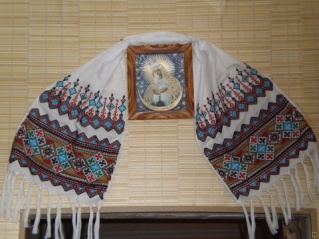 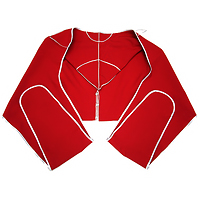 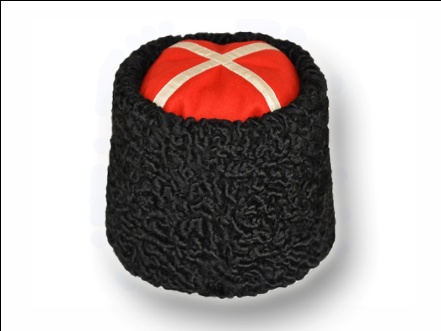 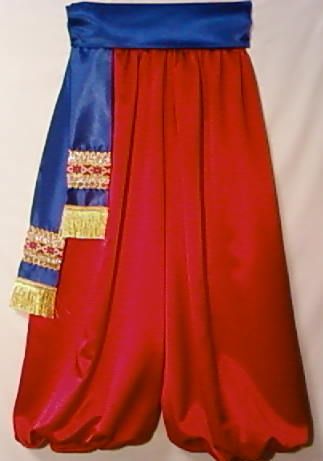 _________________       _______________      _________________       ___________________